lp.Nr inwentarzowyAutorRok wydanialp.Nr inwentarzowyTytułWydawca1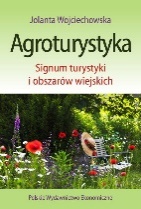 57680Wojciechowska, Jolantacopyright 2018.157680Agroturystyka :Polskie Wydawnictwo Ekonomiczne,2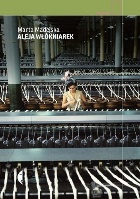 57681Madejska, Marta2018.257681Aleja włókniarek /Wydawnictwo Czarne,3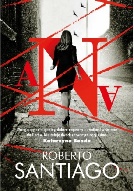 57682Santiago, Roberto2018.357682Ana /Warszawskie Wydawnictwo Literackie Muza,4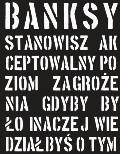 57684Banksy2018.457684Banksy /Wydawnictwo Arkady,5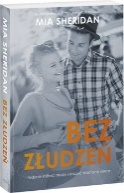 57686Sheridan, Mia.copyright 2018.557686Bez złudzeń /Edipresse Polska,6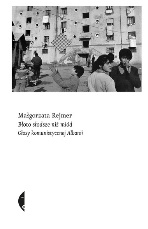 57687Rejmer, Małgorzata2018.657687Błoto słodsze niż miód :Wydawnictwo Czarne,7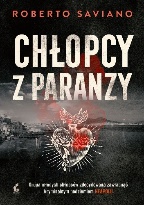 57689Saviano, Roberto2018.757689Chłopcy z paranzy /Wydawnictwo Sonia Draga,8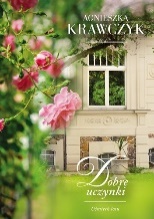 57692Krawczyk, Agnieszka2018.857692Dobre uczynki /Filia,9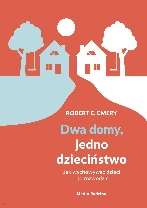 57694Emery, Robert E.copyright 2018.957694Dwa domy, jedno dzieciństwo :Media Rodzina,10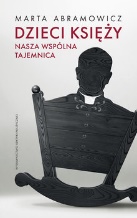 57696Abramowicz, Marta20181057696Dzieci księży:Wydawnictwo Krytyki Politycznej11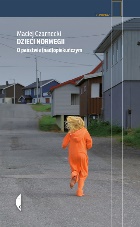 57697Czarnecki, Maciej2016.1157697Dzieci Norwegii : o państwie (nad)opiekuńczym /Wydawnictwo Czarne,12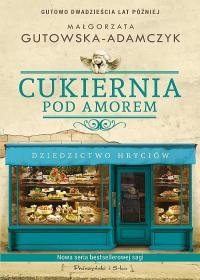 57698Gutowska-Adamczyk, Małgorzata2018.1257698Dziedzictwo Hryciów /Prószyński Media,13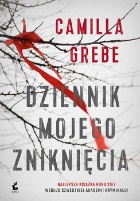 57699Grebe, Camilla2018.1357699Dziennik mojego zniknięcia /Sonia Draga,14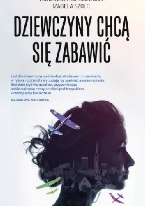 57701Michalewska, Adrianna2018.1457701Dziewczyny chcą się zabawić /Warszawskie Wydawnictwo Literackie Muza,15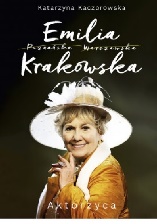 57704Kaczorowska, Katarzyna2018.1557704Emilia Krakowska:Muza,16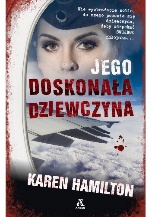 57711Hamilton, Karen2018.1657711Jego doskonała dziewczyna /Wydawnictwo Amber,17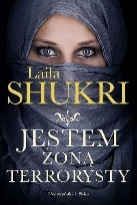 57712Shukri, Laila2018.1757712Jestem żoną terrorysty /Prószyński Media,18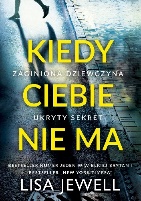 57714Jewell, Lisacopyright 2018.1857714Kiedy ciebie nie ma.Edipresse Polska,19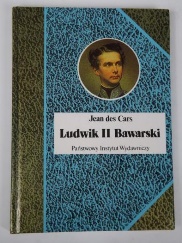 57718Des Cars, Jeancopyright 2018.1957718Ludwik II Bawarski :Państwowy Instytut Wydawniczy,20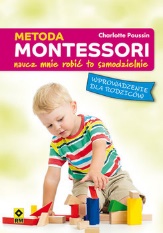 57720Poussin, Charlottecopyright 2017.2057720Metoda Montessori :Wydawnictwo RM,21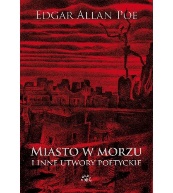 57721Poe, Edgar Allan2018.2157721Miasto w morzu i inne utwory poetyckie /Vesper,22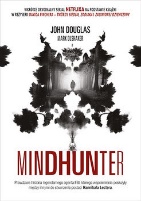 57722Douglas, John2018.2257722Mindhunter :Znak - Litera Nova,23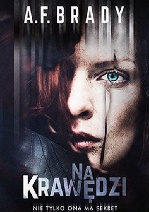 57724Brady, A.F.2018.2357724Na krawędzi /Warszawskie Wydawnictwo Literackie Muza,24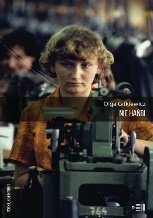 57726Gitkiewicz, Olga2017.2457726Nie hańbi /Dowody na Istnienie Wydawnictwo - Fundacja Instytut Reportażu,25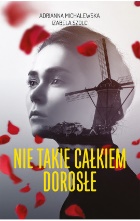 57727Michalewska, Adrianna2018.2557727Nie takie całkiem dorosłe /Muza,26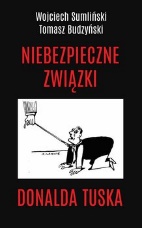 57728Sumliński, Wojciech2018.2657728Niebezpieczne związki Donalda Tuska /Wojciech Sumliński Reporter,27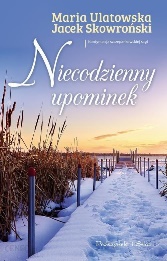 57729Ulatowska, Maria2018.2757729Niecodzienny upominek /Prószyński Media,28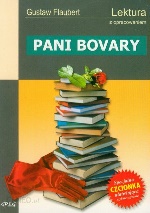 57738Flaubert, Gustavecop. 2017.2857738Pani Bovary /Greg,29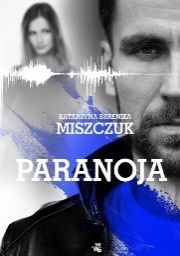 57739Miszczuk, Katarzyna Berenika2018.2957739Paranoja /Wydawnictwo W.A.B. - Grupa Wydawnicza Foksal,30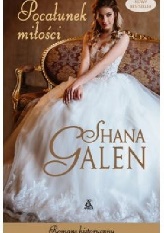 57741Galen, Shanacopyright 2018.3057741Pocałunek miłości /Wydawnictwo Amber,31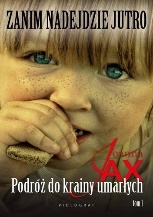 57743Jax, Joanna2018.3157743Podróż do krainy umarłych /Wydawnictwa Videograf,32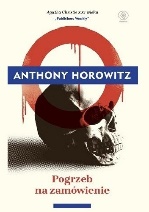 57745Horowitz, Anthonycopyright 2018.3257745Pogrzeb na zamównienie /Dom Wydawniczy Rebis,33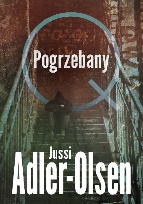 57746Adler-Olsen, Jussi2018.3357746Pogrzebany /Sonia Draga,34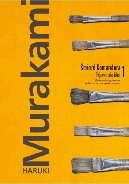 57747Murakami, Harukicopyright 2018.3457747Śmierć Komandora.Muza,35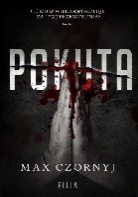 57748Czornyj, Maksymilian2018.3557748Pokuta /Wydawnictwo Filia,36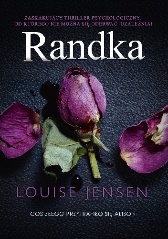 57753Jensen, Louise2018.3657753RandkaBurda Publishing Polska,37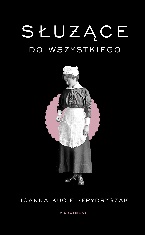 57755Kuciel-Frydryszak, Joanna2018.3757755Służące do wszystkiego /Wydawnictwo Marginesy,38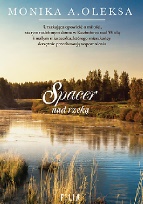 57756Oleksa, Monika A.2017.3857756Spacer nad rzeką /Wydawnictwo Filia,39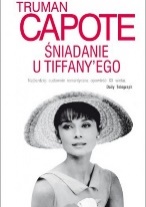 57758Capote, Truman2018.3957758Śniadanie u Tiffany'ego /Wydawnictwo Albatros A. Kuryłowicz,40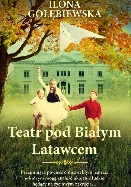 57762Gołębiewska, Ilona2018.4057762Teatr pod Białym Latawcem /Muza,41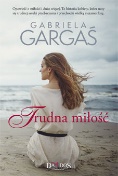 57764Gargaś, Gabriela2018.4157764Trudna miłość /Wydawnictwo Dragon,42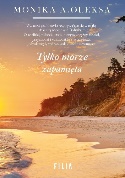 57765Oleksa, Monika A.2018.4257765Tylko morze zapamięta /Filia,43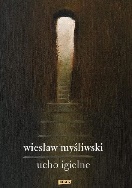 57766Myśliwski, Wiesław2018.4357766Ucho igielne /Wydawnictwo Znak,44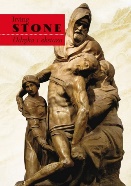 57767Stone, Irving2018.4457767Udręka i ekstaza /Warszawskie Wydaw. Literackie Muza,45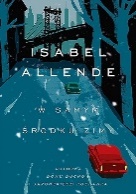 57769Allende, Isabel2018.4557769W samym środku zimy /Muza,46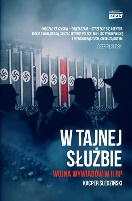 57770Śledziński, Kacper2018.4657770W tajnej służbie :Znak Horyzont - Społeczny Instytut Wydawniczy Znak,47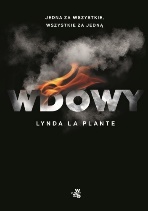 57771La Plante, Lynda2018.4757771Wdowy /Wydawnictwo WAB - Grupa Wydawnicza Foksal,48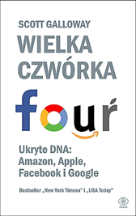 57772Galloway, Scottcopyright 2018.4857772Wielka czwórka - fouŕ :Dom Wydawniczy Rebis,49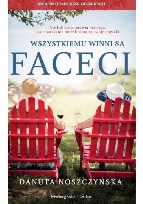 57773Noszczyńska, Danuta2018.4957773Wszystkiemu winni są faceci /Prószyński Media,50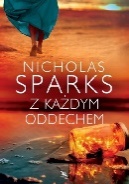 57774Sparks, Nicholas2018.5057774Z każdym oddechem /Wydawnictwo Albatros,51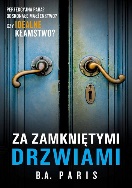 57775Paris, B. A.2018.5157775Za zamkniętymi drzwiami /Wydawnictwo Albatros,52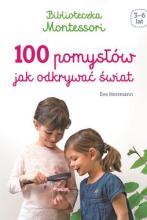 57785Herrmann, Èvecopyright 2018.5257785Biblioteczka Montessori :Wydawnictwo Egmont Polska,53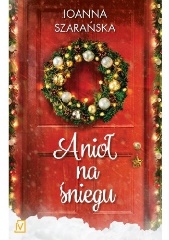 57788Szarańska, Joanna.copyright 2018.5357788Anioł na śniegu /Czwarta Strona - Grupa Wydawnictwa Poznańskiego,54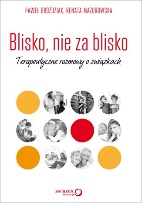 57791Droździak, Pawełcop 2018.5457791Blisko, nie za blisko :Wydawnictwo Helion,55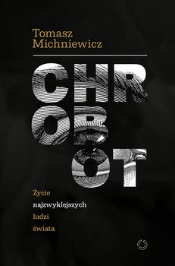 57792Michniewicz, Tomasz2018.5557792Chrobot :Wydawnictwo Otwarte,56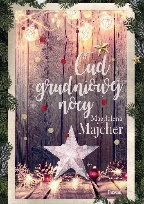 57793Majcher, Magdalena2018.5657793Cud grudniowej nocy /Wydawnictwo Pascal,57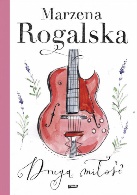 57799Rogalska, Marzena2018.5757799Druga miłość /Społeczny Instytut Wydawniczy Znak,58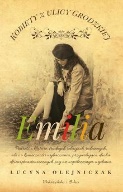 57800Olejniczak, Lucyna2018.5857800Emilia /Prószyński Media,59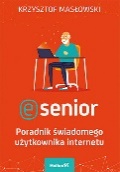 57801Masłowski, Krzysztofcopyright 2018.5957801E - senior :Helion,60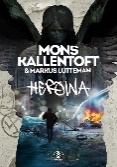 57804Kallentoft, Mons2018.6057804Heroina /Rebis,61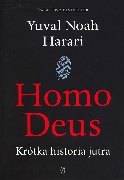 57805Harari, Yuval Noah2018.6157805Homo deus :Wydawnictwo Literackie,62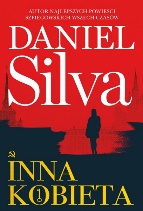 57806Silva, Daniel2018.6257806Inna kobieta /HarperCollins Polska,63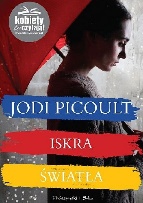 57807Picoult, Jodi2018.6357807Iskra światła /Prószyński Media,64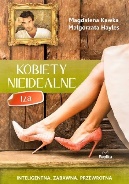 57808Kawka, Magdalenacopyright 2018.6457808Iza /Replika,65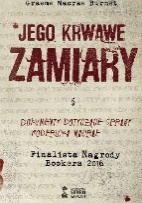 57810Burnet, Graeme Macraecopyright 2018.6557810Jego krwawe zamiary :Wydawnictwo Stara Szkoła,66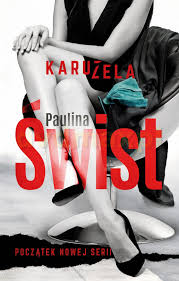 57813Świst, Paulina2018.6657813Karuzela /Wydawnictwo Akurat,67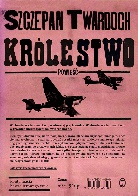 57818Twardoch, Szczepan2018.6757818Królestwo /Wydawnictwo Literackie,68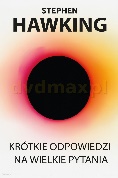 57819Hawking, Stephencopyright 2018.6857819Krótkie odpowiedzi na wielkie pytania /Zysk i S-ka Wydawnictwo,69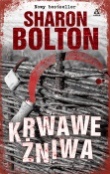 57820Bolton, S. J.2018.6957820Krwawe żniwa /Amber,70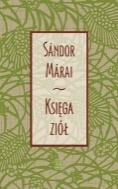 57821Márai, Sándor2018.7057821Księga ziół /Spółdzielnia Wydawnicza "Czytelnik",71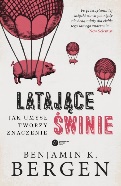 57823Bergen, Benjamin K.2018.7157823Latające świnie :Copernicus Center Press,72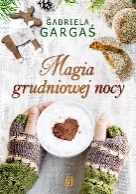 57824Gargaś, Gabrielacopyright 2018.7257824Magia grudniowej nocy /Czwarta Strona - Grupa Wydawnictwa Poznańskiego,73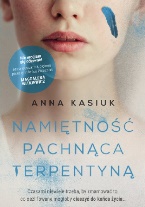 57830Kasiuk, Anna2018.7357830Namiętność pachnąca terpentyną /Wydawnictwo Novae Res ,74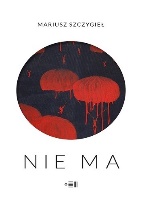 57833Szczygieł, Mariusz2018.7457833Nie ma /Wydawnictwo Dowody na Istnienie - imprint Fundacji Instytut Reportażu,75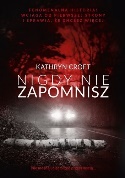 57836Croft, Kathryn.copyright 2018.7557836Nigdy nie zapomnisz /Burda Media Polska,76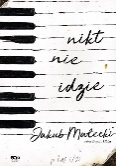 57837Małecki, Jakub2018.7657837Nikt nie idzie /Wydawnictwo SQN,77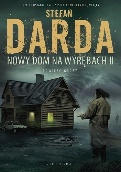 57838Darda, Stefan2018.7757838Nowy dom na wyrębach II /Videograf,78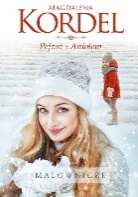 57842Kordel, Magdalena2018.7857842Pejzaż z Aniołem /Społeczny Instytut Wydawniczy Znak,79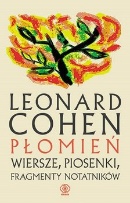 57843Cohen, Leonard2018.7957843Płomień :Dom Wydawniczy Rebis,80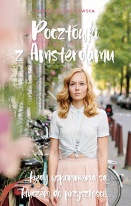 57844Zakrzewska, Agnieszka2018.8057844Pocztówki z Amsterdamu /Edipresse Polska ,81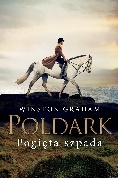 57845Graham, Winston2018.8157845Pogięta szpada :Czarna Owca,82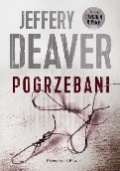 57846Deaver, Jeffery2018.8257846Pogrzebani /Prószyński Media,83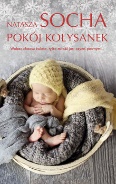 57847Socha, Natasza2018.8357847Pokój kołysanek /Edipresse Polska ,84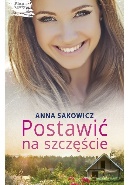 57848Sakowicz, Anna2018.8457848Postawić na szczęście /Edipresse Polska,85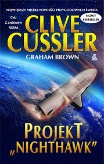 57852Cussler, Clive2018.8557852Projekt "Nighthawk" /Wydawnictwo Amber,86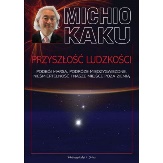 57853Kaku, Michio2018.8657853Przyszłość ludzkości :Prószyński Media,87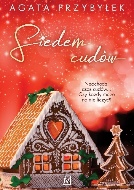 57856Przybyłek, Agata.copyright 2018.8757856Siedem cudów /Czwarta Strona - Grupa Wydawnictwa Poznańskiego,88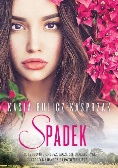 57857Bulicz-Kasprzak, Katarzynacopyright 2018.8857857Spadek /Edipresse Polska,89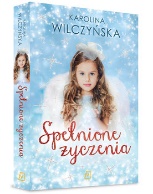 57858Wilczyńska, Karolinacopyright 2018.8957858Spełnione życzenia /Czwarta Strona - Grupa Wydawnictwa Poznańskiego,90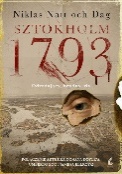 57860Natt och Dag, Niklas2018.9057860Sztokholm 1793 /Sonia Draga,91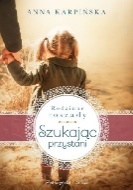 57861Karpińska, Anna2018.9157861Szukając przystani /Prószyński Media,92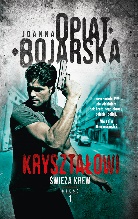 57865Opiat-Bojarska, Joanna2018.9257865Świeża krew /Warszawskie Wydawnictwo Literackie Muza,93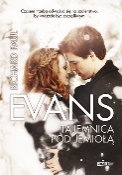 57867Evans, Richard Paul2018.9357867Tajemnica pod jemiołą /Społeczny Instytut Wydawniczy Znak,94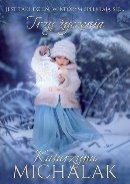 57868Michalak, Katarzyna2018.9457868Trzy życzenia /Znak Litera Nova - Społeczny Instytut Wydawniczy Znak,95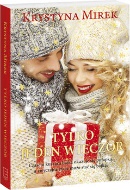 57869Mirek, Krystyna2018.9557869Tylko jeden wieczór /Edipresse ,96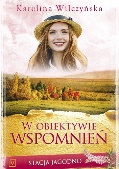 57873Wilczyńska, Karolinacopyright 2018.9657873W obiektywie wspomnień /Czwarta Strona-Grupa Wydawnictwa Poznańskiego,97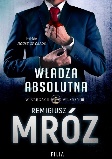 57877Mróz, Remigiusz2018.9757877Władza absolutna /Wydawnictwo Filia,98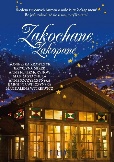 57880Zakochane Zakopane /2018.9857880Zakochane Zakopane /Filia,99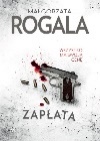 57881Rogala, Małgorzatacopyright 2018.9957881Zapłata /Czwarta Strona,100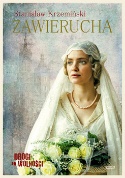 57882Krzemiński, Stanisław2018.10057882Zawierucha /Wydawnictwo Znak,101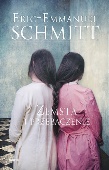 57884Schmitt, Eric-Emmanuel2018.10157884Zemsta i przebaczenie /Znak Litera Nova,